                         Пешеходам: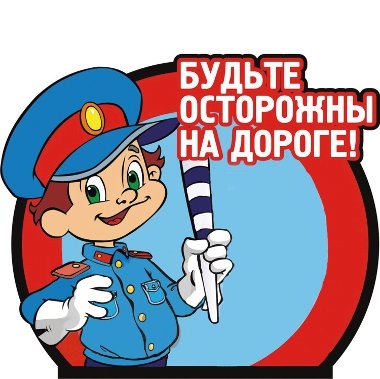 Согласно ст. 12.30 КРФ об АП:1. Нарушение Правил дорожного движения пешеходом, пассажиром транспортного средства или иным участником дорожного движения (за исключением водителя транспортного средства), повлекшее создание помех в движении транспортных средств, - влечет наложение административного штрафа в размере одной тысячи рублей; 2. Нарушение Правил дорожного движения пешеходом, пассажиром транспортного средства или иным участником дорожного движения (за исключением водителя транспортного средства), повлекшее по неосторожности причинение легкого или средней тяжести вреда здоровью потерпевшего, -влечет наложение административного штрафа в размере от одной тысячи до одной тысячи пятисот рублей. Водителям:Согласно ст.12.18 КРФ об АП: Невыполнение требования Правил дорожного движения уступить дорогу пешеходам, велосипедистам или иным участникам дорожного движения (за исключением водителей транспортных средств), пользующимся преимуществом в движении,- влечет наложение административного штрафа в размере одной тысячи пятисот рублей;Согласно ст.12.24 КРФ об АП: Нарушение Правил дорожного движения или правил эксплуатации транспортного средства, повлекшее причинение легкого или средней тяжести вреда здоровью потерпевшего. 1. Нарушение Правил дорожного движения или правил эксплуатации транспортного средства, повлекшее причинение легкого вреда здоровью потерпевшего, -влечет наложение административного штрафа в размере от двух тысяч пятисот до пяти тысяч рублей или лишение права управления транспортными средствами на срок от одного года до полутора лет.2. Нарушение Правил дорожного движения или правил эксплуатации транспортного средства, повлекшее причинение средней тяжести вреда здоровью потерпевшего, -влечет наложение административного штрафа в размере от десяти тысяч до двадцати пяти тысяч рублей или лишение права управления транспортными средствами на срок от полутора до двух лет.Согласно ст. 264 УК РФ:ч. 1. Нарушение лицом, управляющим автомобилем правил дорожного движения или эксплуатации транспортных средств, повлекшее по неосторожности причинение тяжкого вреда здоровью человека, - наказывается ограничением свободы на срок до пяти лет, либо арестом на срок до шести месяцев, либо лишением свободы на срок до двух лет с лишением права управлять транспортным средством на срок до трех лет или без такового. Уважаемые водители и пешеходы! Будьте взаимовежливы на дорогах города! Берегите себя и своих близких людей!